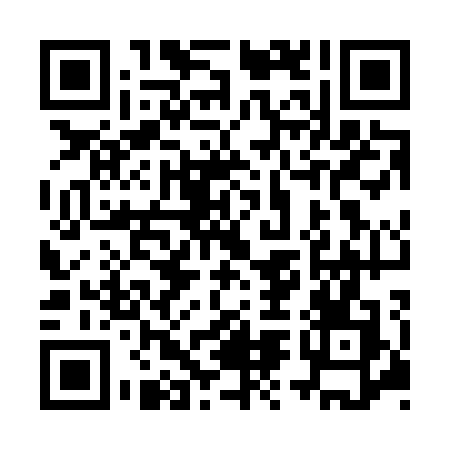 Ramadan times for Warragul, AustraliaMon 11 Mar 2024 - Wed 10 Apr 2024High Latitude Method: NonePrayer Calculation Method: Muslim World LeagueAsar Calculation Method: ShafiPrayer times provided by https://www.salahtimes.comDateDayFajrSuhurSunriseDhuhrAsrIftarMaghribIsha11Mon5:415:417:101:264:597:417:419:0512Tue5:425:427:111:264:587:407:409:0413Wed5:435:437:121:264:577:387:389:0214Thu5:445:447:131:254:567:377:379:0015Fri5:455:457:141:254:557:357:358:5916Sat5:465:467:151:254:547:347:348:5717Sun5:475:477:161:254:537:327:328:5618Mon5:495:497:171:244:527:317:318:5419Tue5:505:507:181:244:517:297:298:5220Wed5:515:517:191:244:507:287:288:5121Thu5:525:527:201:234:497:267:268:4922Fri5:535:537:211:234:487:247:248:4723Sat5:545:547:221:234:477:237:238:4624Sun5:555:557:231:224:467:217:218:4425Mon5:565:567:241:224:457:207:208:4326Tue5:575:577:251:224:447:187:188:4127Wed5:585:587:261:224:437:177:178:3928Thu5:595:597:271:214:427:157:158:3829Fri6:006:007:281:214:407:147:148:3630Sat6:016:017:281:214:397:127:128:3531Sun6:026:027:291:204:387:117:118:331Mon6:036:037:301:204:377:097:098:322Tue6:046:047:311:204:367:087:088:303Wed6:056:057:321:194:357:067:068:294Thu6:066:067:331:194:347:057:058:275Fri6:066:067:341:194:337:037:038:266Sat6:076:077:351:194:327:027:028:247Sun5:085:086:3612:183:316:006:007:238Mon5:095:096:3712:183:295:595:597:219Tue5:105:106:3812:183:285:575:577:2010Wed5:115:116:3912:173:275:565:567:18